Ordförande	Sekreterare	Justerare	------------------------------	------------------------------    -----------------------------	Charlott Jonsson Sörensson	Lotta Botö                             Björn Knutsen				              Protokoll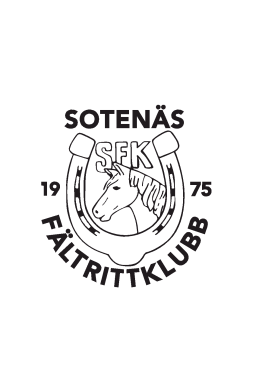                      Datum: 2014-08-12                      Tid: 18:00                     Plats: Klubbrummet                     Deltagare: Camilla Tynelius, Cecilia Olsén, Björn Knutsen, Yvonne Hallgren, Charlott Jonsson Sörensson, Lotta Botö              Protokoll                     Datum: 2014-08-12                      Tid: 18:00                     Plats: Klubbrummet                     Deltagare: Camilla Tynelius, Cecilia Olsén, Björn Knutsen, Yvonne Hallgren, Charlott Jonsson Sörensson, Lotta Botö              Protokoll                     Datum: 2014-08-12                      Tid: 18:00                     Plats: Klubbrummet                     Deltagare: Camilla Tynelius, Cecilia Olsén, Björn Knutsen, Yvonne Hallgren, Charlott Jonsson Sörensson, Lotta Botö              Protokoll                     Datum: 2014-08-12                      Tid: 18:00                     Plats: Klubbrummet                     Deltagare: Camilla Tynelius, Cecilia Olsén, Björn Knutsen, Yvonne Hallgren, Charlott Jonsson Sörensson, Lotta BotöÄmneFöredragandeTid och karaktärÅtgärd/Protokoll (vem gör vad och när)1Mötets öppnandeCharlott förklarar mötet öppnat2Sekr. & justerareLotta och Björn3DagordningGodkänns4Uppföljning föregående protokoll5RapporteraAnläggningBjörn/YvonneAnsökan om anläggningsbidrag för år 2015 ska vara inne i november.  Anläggningsgruppen ser över vad som bör åtgärdas och sammanställer detta inför ansökan.Renoveringen av klubbhästarnas del av stallet:Halva delen är färdigställd efter mycket hjälp av ideella krafter och inför nästa del behövs en förhandsprövning av Länsstyrelsen. Vi sammanställer en ritning och bifogar ansökan.Vi bifaller anläggningsgruppen/hästgruppens förslag om att klubbhästarnas vinterhage ska utökas med hage nr 1 då de nuvarande hagarna på berget enligt bestämmelser är för små.bPersonalLena gm YvonneAnsökan om LOK-stöd ska vara inne senast 25 augusti och Malin arbetar med detta.Vid frånvaro/sjukdom hos personalen föreslår Lena att vi utarbetar ett joursystem bland frivilliga daglediga intresserade.Vi ser över detta.cEkonomiVi inväntar rapport från Lisen.dMedlem & hyresgästCecilia Rutiner runt sommargäster och sommarhagar:Det har inkommit klagomål från sommargästerna och vi ser över rutinerna kring detta och åtgärdar inför nästa säsong.eRidskola/hästgruppAnna/Camilla/YvonneÖnskemål om knattegrupp finns, vi ser över möjligheten till att starta en sådan.Hästgruppen har utökats med Jennie Berggren.Yvonne meddelar att Lesly är tillbaka och kommer att sättas igång i verksamheten på höstterminen. Vi får låna en B-ponny som heter Henry, vi kommer att prova honom i lektionsverksamheten och se om han fungerar.Vi har köpt in en D-ponny som heter Ea och som redan har gått med på ridlägerverksamheten i sommar och som fungerar fint.Efter veterinärkontroll är Viento, JB och Indianella utdömda och kommer att tas bort. Zingo blev också utdömd och har redan tagits bort.Delar av hästgruppen åker till Visingsö och tittar på hyrhästar och ser över vad de har att erbjuda.Hästgruppen ser över hästarnas utrustning.fUSInte närvarande6FrågoraFörbandslåda för klubbhästarna?CeciliaVi beslutar att köpa in ett låsbart skåp och fylla upp med det nödvändiga.bBilaga 1Förslag från den elektroniska förslagslådan.Vi har tagit del av förslaget och bemött det för en tid sedan.cVåra telefonabonnemangVi ser över våra abonnemang och ser vad vi behöver ha kvar.7Övriga frågor8Nästa möteTisdagen den 9 september kl.18:00.9Mötets avsl.Charlotte förklarar mötet avslutat.